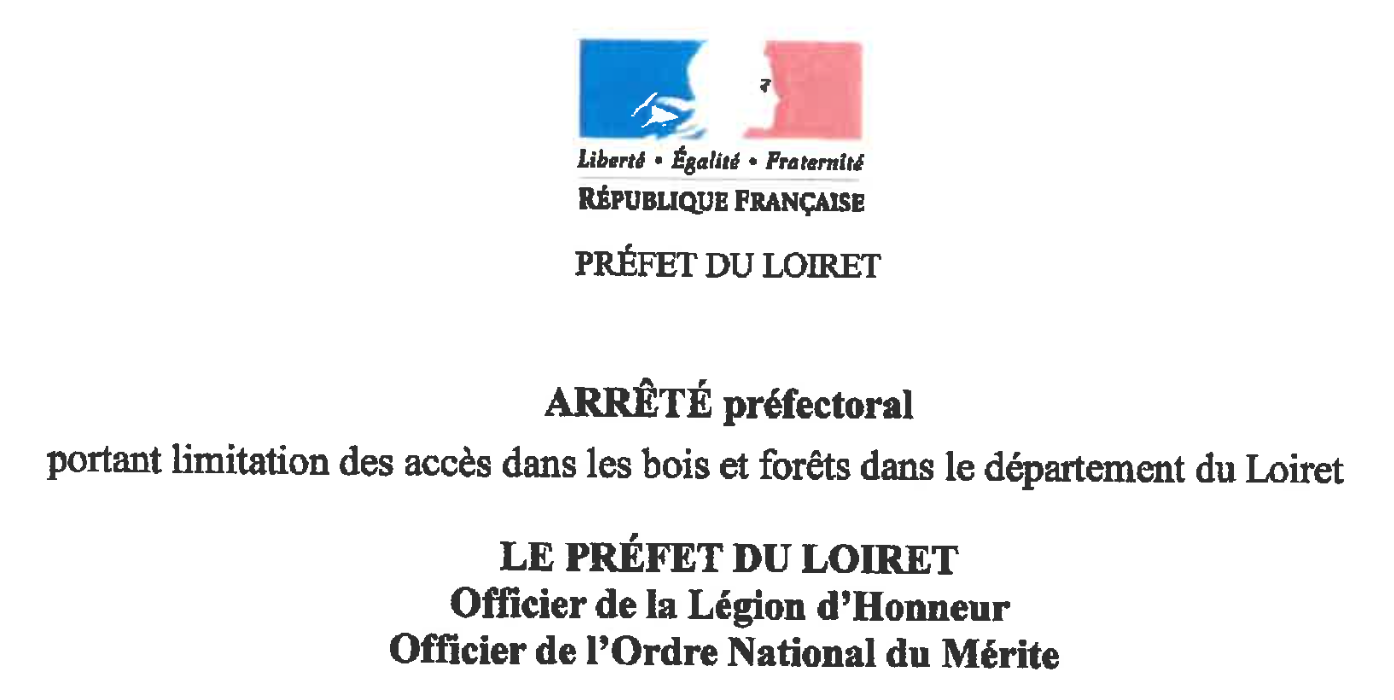 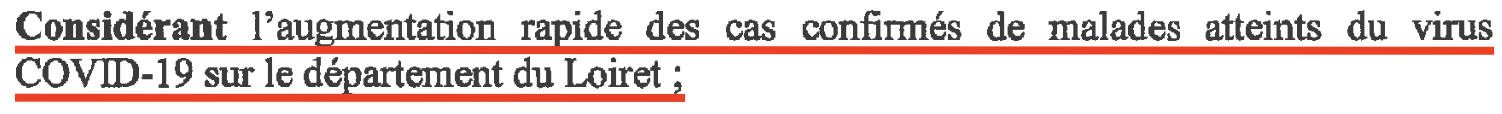 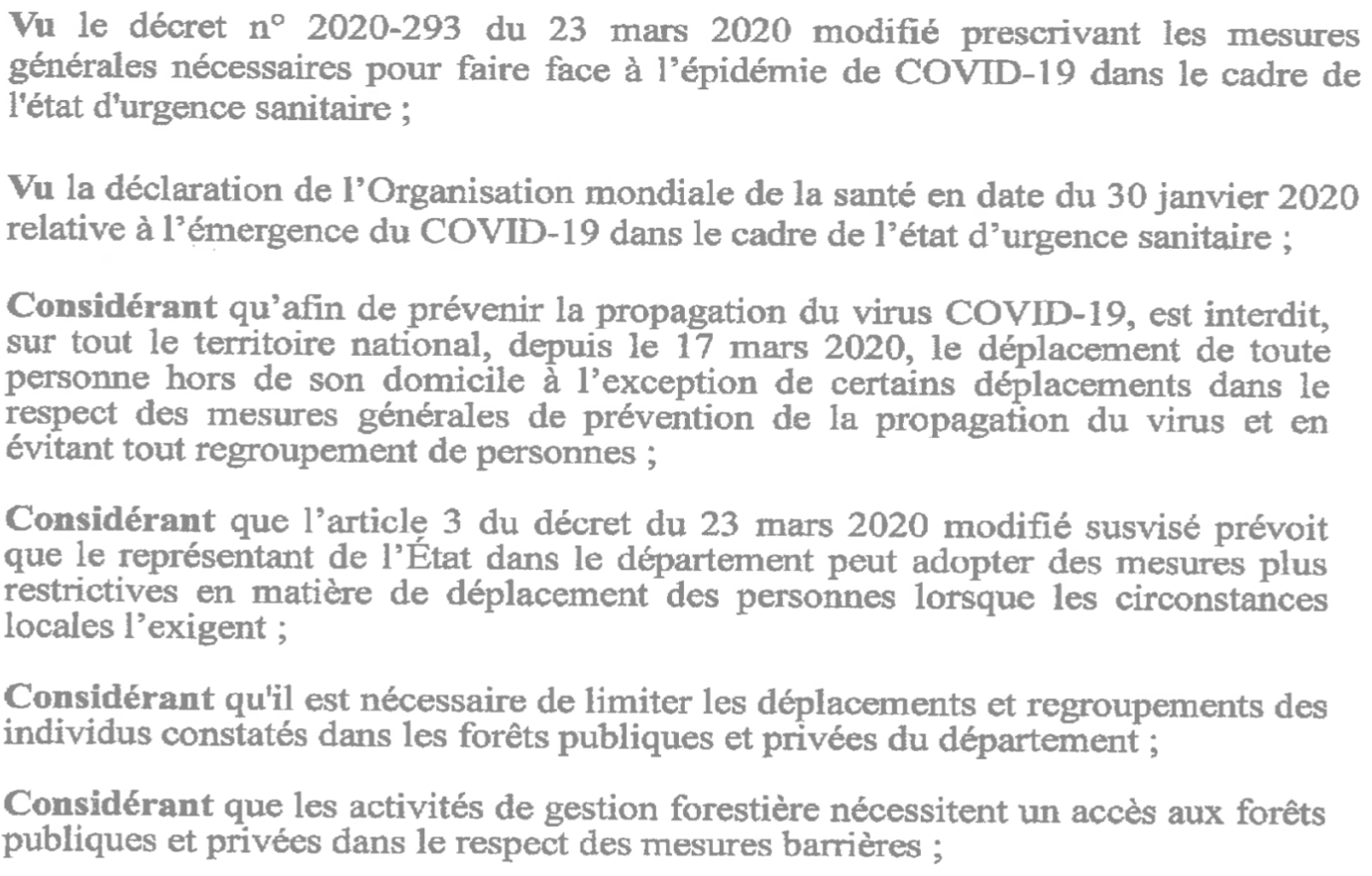 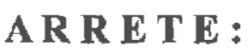 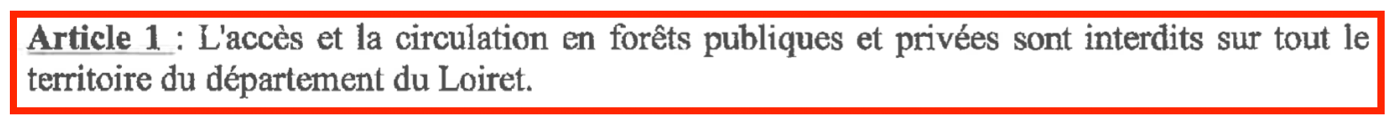 …/…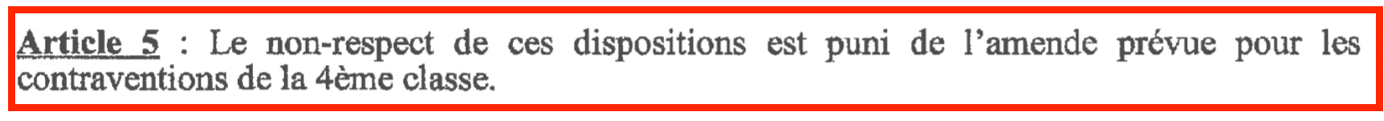 …/…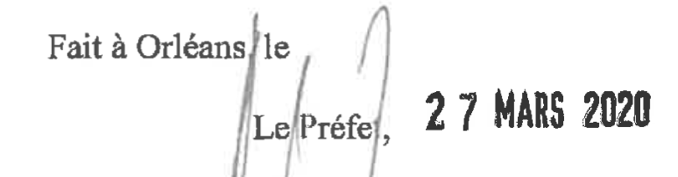 